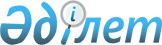 Об утверждении положения о государственном учреждении "Управление сельского хозяйства Западно-Казахстанской области"
					
			Утративший силу
			
			
		
					Постановление акимата Западно-Казахстанской области от 20 января 2015 года № 17. Зарегистрировано Департаментом юстиции Западно-Казахстанской области 30 января 2015 года № 3793. Утратило силу постановлением акимата Западно-Казахстанской области от 28 апреля 2017 года № 113
      Сноска. Утратило силу постановлением акимата Западно-Казахстанской области от 28.04.2017 № 113 (вводится в действие со дня первого официального опубликования).
      Руководствуясь Гражданским кодексом Республики Казахстан, Законом Республики Казахстан от 23 января 2001 года "О местном государственном управлении и самоуправлении в Республике Казахстан" акимат Западно-Казахстанской области ПОСТАНОВЛЯЕТ:
      1. Утвердить прилагаемое Положение о государственном учреждении "Управление сельского хозяйства Западно-Казахстанской области".
      2. Государственному учреждению "Управление сельского хозяйства Западно-Казахстанской области" (М. К. Унгарбеков) обеспечить государственную регистрацию данного постановления в органах юстиции, его официальное опубликование в информационно-правовой системе "Әділет" и в средствах массовой информации.
      3. Контроль за исполнением настоящего постановления возложить на заместителя акима Западно-Казахстанской области Утегулова А. К.
      4. Настоящее постановление вводится в действие со дня первого официального опубликования. Положение
о государственном учреждении "Управление сельского хозяйства
Западно-Казахстанской области"
1.Общие положения
      1. Государственное учреждение "Управление сельского хозяйства Западно-Казахстанской области" является государственным органом Республики Казахстан осуществляющим руководство в сфере агропромышленного комплекса и сельского хозяйства.
      2. Государственное учреждение "Управление сельского хозяйства Западно-Казахстанской области" ведомств не имеет.
      3. Государственное учреждение "Управление сельского хозяйства Западно-Казахстанской области" осуществляет свою деятельность в соответствии с Конституцией и законами Республики Казахстан, актами Президента и Правительства Республики Казахстан, иными нормативными правовыми актами, а также настоящим Положением. 
      4. Государственное учреждение "Управление сельского хозяйства Западно-Казахстанской области" является юридическим лицом в организационно-правовой форме государственного учреждения, имеет печать и штампы со своим наименованием на государственном языке, бланки установленного образца, в соответствии с законодательством Республики Казахстан счета в органах казначейства.
      5. Государственное учреждение "Управление сельского хозяйства Западно-Казахстанской области" вступает в гражданско-правовые отношения от собственного имени.
      6. Государственное учреждение "Управление сельского хозяйства Западно-Казахстанской области" имеет право выступать стороной гражданско-правовых отношений от имени государства, если оно уполномочено на это в соответствии с законодательством.
      7. Государственное учреждение "Управление сельского хозяйства Западно-Казахстанской области" по вопросам своей компетенции в установленном законодательством порядке принимает решения, оформляемые приказами руководителя государственного учреждения "Управление сельского хозяйства Западно-Казахстанской области" и другими актами, предусмотренными законодательством Республики Казахстан.
      8. Структура и лимит штатной численности государственного учреждения "Управление сельского хозяйства Западно-Казахстанской области" утверждаются в соответствии с действующим законодательством.
      9. Местонахождение юридического лица: индекс 090000, Западно-Казахстанская область, город Уральск, улица К. Аманжолова, 75.
      10. Полное наименование государственного органа – государственное учреждение "Управление сельского хозяйства Западно-Казахстанской области".
      11. Настоящее Положение является учредительным документом государственного учреждения "Управление сельского хозяйства Западно-Казахстанской области".
      12. Финансирование деятельности государственного учреждения "Управление сельского хозяйства Западно-Казахстанской области" осуществляется из местного бюджета.
      13. Государственному учреждению "Управление сельского хозяйства Западно-Казахстанской области" запрещается вступать в договорные отношения с субъектами предпринимательства на предмет выполнения обязанностей, являющихся функциями государственного учреждения "Управление сельского хозяйства Западно-Казахстанской области".
      Если государственному учреждению "Управление сельского хозяйства Западно-Казахстанской области" законодательными актами предоставлено право осуществлять приносящую доходы деятельность, то доходы, полученные от такой деятельности, направляются в доход государственного бюджета. 2. Миссия, основные задачи, функции, права и обязанности государственного учреждения "Управление сельского хозяйства Западно-Казахстанской области"
      14. Миссия государственного учреждения "Управление сельского хозяйства Западно-Казахстанской области" осуществление функции в отрасли сельского хозяйства на территории Западно-Казахстанской области.
      15. Задачи:
      1) реализация государственной политики в области зернового рынка;
      2) реализация государственной политики в области защиты растений;
      3) реализация государственной политики в области карантина растений;
      4) реализация государственной политики в области семеноводства;
      5) реализация государственной политики в области племенного животноводства;
      6) реализация государственной политики в области развития агропромышленного комплекса;
      7) обеспечение реализации государственной политики в области развития хлопковой отрасли;
      8) реализация государственной политики в области государственного регулирования производства биотоплива в пределах своей компетенции.
      16. Функции:
      1) разрабатывает предложения по государственной поддержке субъектов агропромышленного комплекса в соответствии с Законом Республики Казахстан "О государственном регулировании развития агропромышленного комплекса и сельских территорий" и другими нормативными правовыми актами в данной сфере;
      2) осуществляет государственную техническую инспекцию в области развития агропромышленного комплекса;
      3) осуществляет меры по обеспечению отраслей агропромышленного комплекса специалистами, организации подготовки, переподготовки и повышения квалификации кадров агропромышленного комплекса;
      4) организует региональные выставки, ярмарки по ассортименту выпускаемой продукции;
      5) проводит мониторинг состояния продовольственной безопасности, цен и рынков продукции агропромышленного комплекса;
      6) организует работу комиссии по определению участников программ закупа продовольственных товаров;
      7) реализует мероприятия по распространению и внедрению инновационного опыта в области агропромышленного комплекса региона;
      8) организует приобретение, содержание высококлассных племенных животных и выращивания ремонтного молодняка для расширенного воспроизводства;
      9) обеспечивает удешевление стоимости семян первой, второй и третьей репродукций, реализованных отечественным сельскохозяйственным товаропроизводителям;
      10) обеспечивает проведение мероприятий по борьбе с вредными организмами в соответствии с перечнем и порядком, определяемыми Правительством Республики Казахстан;
      11) возмещает части расходов, понесенных субъектом агропромышленного комплекса при инвестиционных вложениях;
      12) разрабатывает мероприятия по:
      привлечению инвестиций и кредитов банков второго уровня в отрасли агропромышленного комплекса;
      созданию условий для становления и развития конкурентоспособных производств, их модернизации и переходу на международные системы менеджмента качества;
      по созданию условий для роста специализированных животноводческих хозяйств;
      13) изучает ситуацию на внутреннем и внешнем продовольственных рынках и обеспечивает доступ к соответствующей информации субъектов агропромышленного комплекса;
      14) предоставляет информацию о состоянии и развитии агропромышленного комплекса в уполномоченные государственные органы по вопросам развития агропромышленного комплекса;
      15) ведет и издает государственный регистр племенных животных;
      16) ведет учет данных в области племенного животноводства по утвержденным формам; 
      17) распределяет с учетом предложений республиканских палат по породам крупного рогатого скота ежегодные квоты реализуемой племенной продукции (материала), подлежащей субсидированию по каждому виду и в разрезе каждого субъекта в области племенного животноводства, в пределах бюджетных средств, предусмотренных на указанные цели;
      18) обобщает данные о бонитировке и информирует заинтересованные лица о ее результатах в целях стимулирования эффективного использования высокоценных племенных животных;
      19) осуществляет субсидирование мероприятий, направленных на сохранение и восстановление генофонда племенных животных, в том числе пород с ограниченным генофондом;
      20) лицензирует деятельность по оказанию услуг по складской деятельности с выдачей зерновых расписок;
      21) оптимизирует структуру зернового производства с учетом природно-климатических условий и рыночной конъюнктуры, совершенствование и внедрение новых прогрессивных технологий производства, хранения и реализации зерна;
      22) осуществляет удешевление отечественным сельскохозяйственным товаропроизводителям стоимости минеральных удобрений, протравителей семян и гербицидов в соответствии с бюджетными программами;
      23) принимает необходимые меры по своевременному обеспечению потребностей внутреннего рынка в нефтепродуктах;
      24) осуществляет контроль за хлебоприемными предприятиями, включающий:
      ежегодное обследование хлебоприемных предприятий на предмет готовности к приему зерна нового урожая в соответствии с утвержденными графиками;
      оформляет акты обследований хлебоприемных предприятий;
      25) утверждает в процентном соотношении к валовому сбору размера поставок продовольственного зерна в государственные ресурсы зерна отечественными производителями зерна соответствующей области, имеющими посевные площади зерновых культур двести пятьдесят гектаров и более;
      26) контроль за выполнением отечественными производителями зерна, имеющими посевные площади зерновых культур двести пятьдесят гектаров и более, обязанности по формированию государственных ресурсов зерна;
      27) определяет предельный уровень цен на муку и хлебобулочные изделия, произведенные из зерна государственных реализационных и государственных стабилизационных ресурсов зерна, и осуществляет контроль за его соблюдением зерноперерабатывающими организациями, хлебопекарными организациями и организациями оптово-розничной торговли;
      28) осуществляет государственный контроль в области семеноводства;
      29) подготавливает документы на проведение аттестации субъектов семеноводства и лабораторий по экспертизе качества семян с выдачей соответствующего свидетельства в порядке, определяемом уполномоченным органом;
      30) ведет государственный электронный реестр разрешений и уведомлений;
      31) составляет баланс семян по области;
      32) содействует в пределах компетенции формированию сельскохозяйственными товаропроизводителями страховых и переходящих фондов семян;
      33) осуществляет контроль за исполнением порядка осуществления сортового и семенного контроля, проведения апробации сортовых посевов, грунтовой оценки, лабораторных сортовых испытаний, экспертизы качества семян;
      34) осуществляет контроль за количественно-качественным состоянием государственных ресурсов семян;
      35) устанавливает предельные цены реализации на подлежащие субсидированию семена в пределах квот, определяемых в соответствии с подпунктом 12) статьи 6-1 Закона Республики Казахстан "О семеноводстве";
      36) определяет ежегодные квоты по каждому виду семян, подлежащих субсидированию:
      по оригинальным семенам – для каждого аттестованного субъекта в области семеноводства;
      по элитным семенам – для каждой административно-территориальной единицы;
      37) контролирует целевое использование просубсидированных оригинальных и элитных семян;
      38) организует подготовку и повышения квалификации кадров апробаторов и семенных экспертов;
      39) осуществляет контроль за соблюдением нормативных правовых актов по проведению экспертизы сортовых и посевных качеств семян сельскохозяйственных растений;
      40) лицензирует деятельность по:
      производству (формуляции) пестицидов (ядохимикатов);
      реализации пестицидов (ядохимикатов);
      применению пестицидов (ядохимикатов) аэрозольным и фумигационным способами; 
      41) реализует мероприятия по субсидированию стоимости услуг по доставке воды сельскохозяйственным товаропроизводителям;
      42) осуществляет государственный контроль за выполнением производителями продукции растениеводства обязанности по заключению договора обязательного страхования;
      43) осуществляет контроль за деятельностью агента, общества, соблюдением ими законодательства Республики Казахстан об обязательном страховании в растениеводстве;
      44) рассматривает дела об уклонении от заключения договоров обязательного страхования страхователями и несоблюдении обществом требований законодательства о взаимном страховании;
      45) осуществляет мониторинг зернового рынка в пределах административно территориальной единицы;
      46) проверяет фактическое наличие и качество зерна у участников зернового рынка и соответствия его отчетным данным;
      47) принимает решение о введении временного управления хлебоприемным предприятием, а также досрочном завершении временного управления;
      48) осуществляет контроль за соблюдением хлебоприемными предприятиями правил: ведения количественно-качественного учета зерна; хранения зерна; выдачи, обращения и погашения зерновых расписок;
      49) инспектирует (проверяет) деятельность хлебоприемных предприятий на предмет соблюдения требований по ведению количественно-качественного учета и обеспечению сохранности зерна в соответствии с данными реестра зерновых расписок;
      50) налагает запрет на отгрузку любым видом транспорта зерна с хлебоприемного предприятия;
      51) реализация государственным зерновым инспектором функции по проверке фактического наличия и качества зерна у участников зернового рынка и соответствия его отчетным данным;
      52) реализация государственным зерновым инспектором функции по контролю количественно-качественного состояния зерна, в том числе зерна государственных ресурсов;
      53) обеспечивает формирование и управление государственными ресурсами семян хлопчатника;
      54) проводит мониторинг хлопкового рынка;
      55) принимает решение о введении временного управления хлопкоперерабатывающей организацией;
      56) осуществляет контроль за соблюдением хлопкоперерабатывающими организациями правил выдачи, обращения, аннулирования и погашения хлопковых расписок;
      57) осуществляет ежегодный контроль за соблюдением экспертной организацией правил проведения экспертизы качества хлопка-волокна и выдачи паспорта качества хлопка-волокна;
      58) ведет мониторинг производства биотоплива;
      59) осуществляет государственный контроль в области производства биотоплива;
      60) приостанавливает действия лицензии на право осуществления деятельности по оказанию услуг по складской деятельности с выдачей зерновых расписок в целом или в части осуществления отдельных операций на срок до шести месяцев в порядке, предусмотренном законодательством Республики Казахстан об административных правонарушениях;
      61) осуществляет лицензионный контроль;
      62) осуществляет в интересах местного государственного управления иных полномочий, возлагаемых на местные исполнительные органы законодательством Республики Казахстан.
      17. Права и обязанности:
      1) запрашивать и получать необходимую для осуществления возложенных на государственное учреждение "Управление сельского хозяйства Западно-Казахстанской области" задач информацию от государственных органов и иных организаций;
      2) в пределах своей компетенции и полномочий осуществлять пользование имуществом, находящимся в государственной собственности;
      3) запрашивать и получать от страхователя, страховщика, агента и общества информации и документов, необходимых для осуществления им своих контрольных функций. 3. Организация деятельности государственного учреждения "Управление сельского хозяйства Западно-Казахстанской области"
      18. Руководство государственного учреждения "Управление сельского хозяйства Западно-Казахстанской области" осуществляется первым руководителем, который несет персональную ответственность за выполнение возложенных на государственное учреждение "Управление сельского хозяйства Западно-Казахстанской области" задач и осуществление им своих функций.
      19. Первый руководитель государственного учреждения "Управление сельского хозяйства Западно-Казахстанской области" области назначается на должность и освобождается от должности акимом Западно-Казахстанской области в порядке предусмотренном действующим законодательством.
      20. Первый руководитель государственного учреждения "Управление строительства Западно-Казахстанской области" имеет заместителей, которые назначаются на должности и освобождаются от должностей в соответствии с законодательством Республики Казахстан.
      21. Полномочия первого руководителя государственного учреждения "Управление сельского хозяйства Западно-Казахстанской области":
      1) организует и руководит работой государственного учреждения "Управление сельского хозяйства Западно-Казахстанской области" и несет персональную ответственность за выполнение возложенных на государственное учреждение "Управление сельского хозяйства Западно-Казахстанской области" задач и осуществления им своих функций;
      2) определяет обязанности и полномочия своих заместителей руководителя, руководителей отделов и работников государственного учреждения "Управление сельского хозяйства Западно-Казахстанской области";
      3) ведет работу по борьбе с коррупцией и несет персональную ответственность за работу в этом направлении;
      4) в соответствии с действующим законодательством назначает и освобождает от должностей работников государственного учреждения "Управление сельского хозяйства Западно-Казахстанской области";
      5) в установленном законодательством порядке решает вопросы поощрения, оказания материальной помощи, наложения дисциплинарных взысканий на работников государственного учреждения "Управление сельского хозяйства Западно-Казахстанской области";
      6) утверждает положения об отделах и должностные инструкции работников государственного учреждения "Управление сельского хозяйства Западно-Казахстанской области";
      7) в пределах своей компетенции издает приказы, дает указания, подписывает служебную документацию;
      8) представляет государственное учреждение "Управление сельского хозяйства Западно-Казахстанской области" в государственных органах и иных организациях;
      9) проводит работу по вопросам гендерной политики и несет персональную ответственность в этом направлении;
      10) в установленном порядке решает вопросы финансово-экономической и хозяйственной деятельности, контролирует рациональное и целевое использование бюджетных средств;
      11) в соответствии с законодательством Республики Казахстан осуществляет и другие полномочия.
      Исполнение полномочий первого руководителя государственного учреждения "Управление сельского хозяйства Западно-Казахстанской области" в период его отсутствия осуществляется лицом, его замещающим в соответствии с действующим законодательством.
      22. Первый руководитель определяет полномочия своих заместителей в соответствии с действующим законодательством. 4. Имущество государственного учреждения "Управление сельского хозяйства
Западно-Казахстанской области"
      23. Государственное учреждение "Управление сельского хозяйства Западно-Казахстанской области" может иметь на праве оперативного управления обособленное имущество в случаях, предусмотренных законодательством.
      Имущество государственного учреждения "Управление сельского хозяйства Западно-Казахстанской области" формируется за счет имущества, переданного ему собственником, а также имущества (включая денежные доходы), приобретенного в результате собственной деятельности и иных источников, не запрещенных законодательством Республики Казахстан.
      24. Имущество, закрепленное за государственным учреждением "Управление сельского хозяйства Западно-Казахстанской области" относится к коммунальной собственности.
      25. Государственное учреждение "Управление сельского хозяйства Западно- Казахстанской области" не вправе самостоятельно отчуждать или иным способом распоряжаться закрепленным за ним имуществом и имуществом, приобретенным за счет средств, выданных ему по плану финансирования, если иное не установлено законодательством. 5. Реорганизация и упразднение государственного учреждения "Управление сельского хозяйства Западно-Казахстанской области"
      26. Реорганизация и упразднение государственного учреждения "Управление сельского хозяйства Западно-Казахстанской области" осуществляются в соответствии с законодательством Республики Казахстан.
					© 2012. РГП на ПХВ «Институт законодательства и правовой информации Республики Казахстан» Министерства юстиции Республики Казахстан
				
      Аким области

Н. Ногаев
Утверждено
постановлением акимата
Западно-Казахстанской области
от 20 января 2015 года № 17